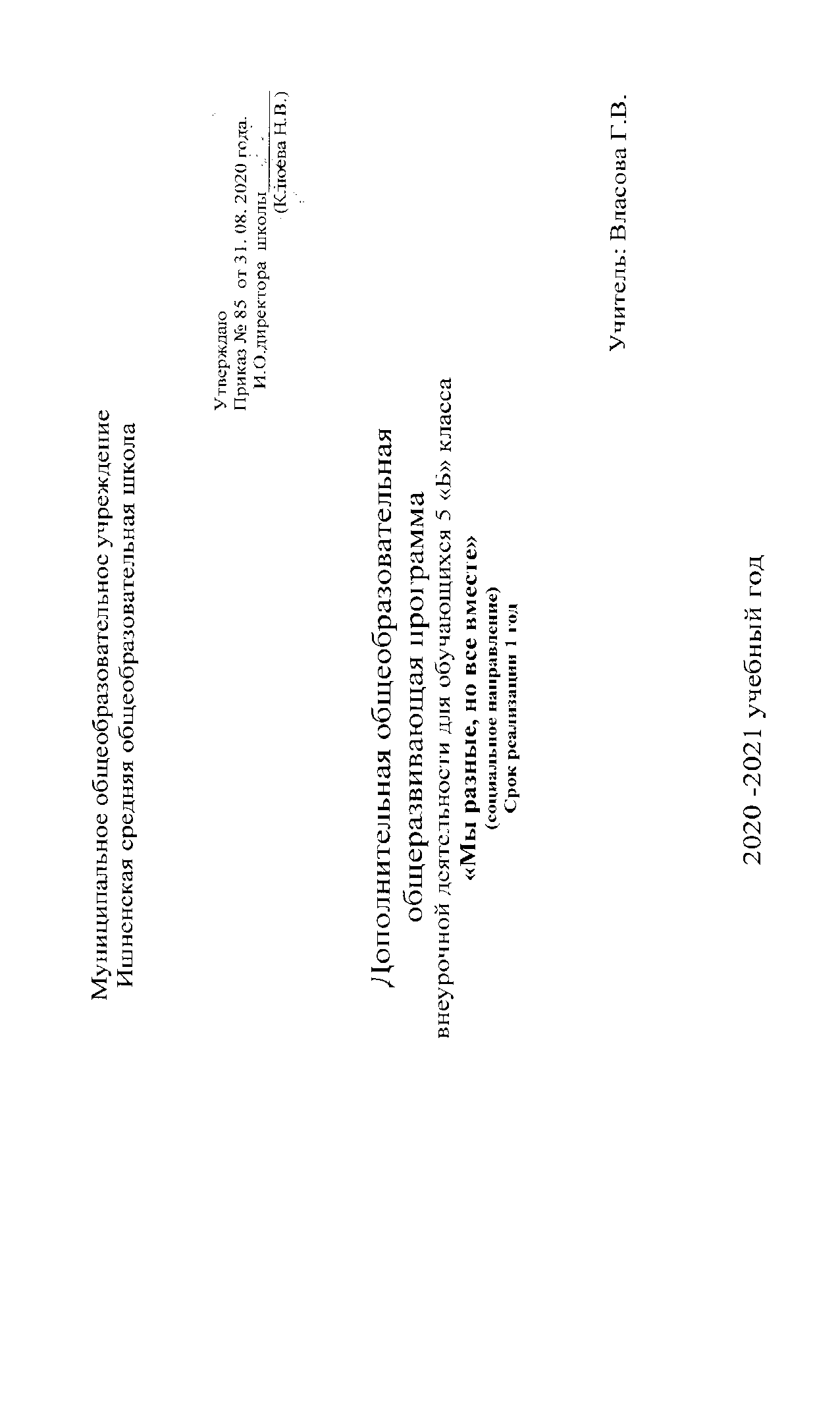 Пояснительная записка	Рабочая программа по внеурочной деятельности «Мы разные, но все вместе» имеет социальную направленность и составлена на основе ФЗ РФ № 272 «Об образовании» от 29.12.2012 г.В настоящее время в России идёт становление новой системы образования, ориентированной на вхождение в мировое образовательное пространство, но по-прежнему особая роль отводится духовному воспитанию личности, становлению нравственного облика человека. Подготовить ребёнка к жизни – это конечная цель системы. Принципиально важно – что и как формировать у него для её достижения.	Любой ребёнок, в каком бы возрасте он ни был, требует к себе самого пристального внимания. Он не просто член коллектива, он прежде всего личность. Обращение к личности ребёнка, к его жизненным силам и потенциальным возможностям, к его самовоспитанию является одним из средств решения вопросов воспитания.Цель программы:развитие социально адаптированного человека с эмоционально-ценностным отношением к жизни,понимающегонеобходимость беречь  здоровье, имеющего активную гражданскую позицию согласно возрасту.Задачи:развитие эмоционально-ценностного отношения к жизни, общечеловеческих и национальных духовных ценностей;формировать активную жизненную позицию личности, приобретение опыта гражданских действий, демократического поведения и общения;развивать умения и навыки конструктивно-критического мышления, инициативы, самостоятельности, навыков коллективной деятельности;воспитывать уважение к народным традициям и культуре, уважительного и толерантного отношения к культуре и традициям других народов;научить детей действовать в соответствии со своими правами, не ущемляя при этом права других людей и соблюдая обязанности;сформировать у учащихся понимание принципов и ценностей демократического гражданского общества, жизни и деятельности человека в таком обществе.Общая характеристика социального направления внеурочной деятельности «Мы разные, но все вместе»Программа рассчитана для реализации в 5 классах и включает в себя следующие  направления:Гражданско-патриотическое воспитаниеНравственное и духовное воспитаниеВоспитание положительного отношения к труду и творчествуИнтеллектуальное воспитаниеЗдоровьесберегающее воспитаниеСоциокультурное и медиакультурное воспитаниеПравовое воспитание и культура безопасностиФормирование коммуникативной культурыЭкологическое воспитаниеКультуротворческое и эстетическое воспитаниеПрограмма воспитательной работы «Мы разные, но все вместе» выстраивается в соответствии со школьной программой развития и поэтому и ставит своей целью, прежде всего, личностный рост ученика. Личностный рост ученика возможен при условии становления системы личностных образовательных смыслов каждым воспитанником. Это позволяет выйти на компетентностный подход в обучении и воспитании, так как компетентности:отражают и развивают личностные смыслы ученика в направлении объектов изучаемых им областей реальности;представляют собой интегральные характеристики личности учащихся;характеризуют деятельностный компонент образования ученика, степень его практической подготовленности;дают минимальный опыт предметной деятельности;многофункциональны, поскольку позволяет ученику решать проблемы из разных сфер жизни;формируются средствами содержания образования;позволяют построить четкие измерители по проверке успешности их освоения учениками;обеспечивают личностный рост учащихся в отношении к общечеловеческим ценностямПринципы воспитательной работы:Принцип самоактуализации: в каждом ребенке заложена потребность в самоактуализации своих интеллектуальных, коммуникативных, художественных и физических способностей, важно побудить и поддержать стремление учащихся к проявлению и развитию своих природных и социально приобретенных возможностей.Принцип неделимости процессов воспитания и обучения.Принцип индивидуальности: создание условий дляформирования индивидуальности личности учащегося и учителя, необходимость не только учитывать индивидуальные особенности ребенка и взрослого, но и всячески содействовать их дальнейшему развитию.Принцип субъектности: следует помочь ребенку стать подлинным субъектом жизнедеятельности в классе и школе, способствовать формированию и обогащению его субъектного опыта; межсубъектный характер взаимодействия должен быть доминирующим в школьном сообществе.Принцип выбора: педагогически целесообразно, чтобы учащийся жил, учился и воспитывался в условиях постоянного выбора, обладал субъектными полномочиями в выборе цели, содержания, форм и способов организации учебно-воспитательного процесса и жизнедеятельности в классе и школе.Принцип творчества и успеха: индивидуальная и коллективная творческая деятельность позволяет определять и развивать индивидуальные особенности учащегося и уникальность учебной группы; достижение успеха в том или ином виде деятельности способствует формированию позитивной Я-концепции личности учащегося, стимулирует осуществление ребенком дальнейшей работы по самосовершенствованию и самостроительству своего «Я».Принцип доверия и поддержки: вера в ребенка, доверие ему, поддержка его устремлений к самореализации.Основные формы воспитательной работы:Социальные проекты.Коллективные творческие дела.Групповые дискуссии. Тренинги общения.Групповая проблемная работа.Интеллектуальные игры.Традиционные мероприятия: конкурсы, беседы, викторины, праздники, устные журналы, видео-экскурсии, соревнования, трудовые десанты, выставки.Личностные и метапредметные результаты к концу 5 классаНа основании данной программы ожидаются воспитательные результаты в соответствии с ФГОС, в частности:Личностные результаты:формирование целостного мировоззрения, соответствующего современному уровню развития науки и общественной практики; формирование познавательной и информационной культуры; формирование толерантности как нормы осознанного и доброжелательного отношения к другому человеку, его мнению, мировоззрению, культуре, языку, вере, гражданской позиции; формирование нравственных чувств и нравственного поведения, осознанного и ответственного отношения к собственным поступкам. формирование ответственного отношения к учению, готовности и способности к саморазвитию и самообразованию на основе мотивации к обучению и познанию.Метапредметные результаты:овладение навыками самостоятельного приобретения новых знаний, организации учебной деятельности, поиска средств её осуществления; умение планировать пути достижения целей на основе самостоятельного анализа условий и средств их достижения, выделять альтернативные способы достижения цели и выбирать наиболее эффективный способ, осуществлять познавательную рефлексию в отношении действий по решению учебных и познавательных задач; формирование осознанной адекватной и критической оценки своей деятельности, умения самостоятельно оценивать свои действия и действия одноклассников, аргументировано обосновывать правильность или ошибочность результата и способа действия, реально оценивать свои возможности достижения цели определённой сложности; умение организовывать и планировать учебное сотрудничество и совместную деятельность с учителем и со сверстниками, определять общие цели, способы взаимодействия, планировать общие способы работы. умение извлекать информацию из различных источников.умение работать в группе — эффективно сотрудничать и взаимодействовать на основе координации различных позиций при выработке общего решения в совместной деятельности; слушать партнёра, формулировать и аргументировать своё мнение, корректно отстаивать свою позицию и координировать её с позицией партнёров, в том числе в ситуации столкновения интересов; продуктивно разрешать конфликты на основе учёта интересов и позиций всех их участников, поиска и оценки альтернативных способов разрешения конфликтов.     Воспитание – длительный процесс, состоящий их огромного количества составляющих, поэтому явный результат можно получить только по окончании обучения. Явным результатом является формирование полноценной психически и физически здоровой личности с устойчивым нравственным поведением, способной к самореализации и самоопределению в социуме. Конечная цель работы вижу в становлении личности ребёнка, обладающей следующими качествами:умею взаимодействовать с другими людьмиспособен к познанию мираумею управлять своими эмоциямиведу здоровый образ жизниобладаю гражданской позицией согласно возрастучувствую сопричастность с судьбой страныиспытываю гордость за свою странупонимаю необходимость самостоятельно строить свою жизнь.Содержание курсаТематическое планирование внеурочных занятий по социальному направлению5 «Б» классМатериально-техническая базаБумага различного формата для индивидуального и коллективного рисования.Фломастеры, карандаши и краски.Костюмы и маски для выступлений.Ватман 10 штукКарта РоссииФото и видео материалы по краеведению.УК РФАК РФТекст конвенции о правах ребёнка Учебно-методическое обеспечение программы 1. Бескоровайная Л.С. Настольная книга классного руководителя. Ростов-на-Дону: Издательство «Феникс», 2003. 2. Гуров В.Н. Социальная работа школы с семьёй. Москва: Педагогическое общество России, 2002. 3. Караковский В.А. Воспитание? Воспитание… Воспитание! Москва: Педагогическое общество России, 2000. 4. Ромашкова Е.И. Игровые модели интеллектуального досуга. Москва: «Школьная пресса», 2003. 5. Сергеева В.П. Классный руководитель в современной школе. Москва: 2000. 6. Щуркова Н.Е. Классное руководство: настольная книга учителя. Москва: Педагогическое общество России, 1999. Интернет — ресурсы 1. http://www.metodkabinet.eu/ 2. http://www.uroki.net/doc.htm 3. http://mir-prazdnikov.ru 4. http://www.otrok.ru/ 5. http://www.1september.ru/ 6. http://www.moyashkola.net/ Направление воспитательной работыМероприятиеФорма проведенияГражданско-патриотическое воспитаниеСимволы государстваУстный журналФормирование коммуникативной культурыЯ – частица класса, но я - индивидуальностьПредставление своего увлечения, хобби, спортивных или творческих достижений (презентация, фото, рассказ, демонстрация). Социальный проект.Правовое воспитание и культура безопасностиУлицы и движение в нашем городе Дорожные знаки и дополнительные средства информацииБеседа по плану занятий ПДД Творческая выставкаНравственное и духовное воспитаниеЛюди пожилые, сердцем молодыеКоллективное творческое дело Социальный проект. Поздравление ветеранаЗдоровьесберегающее воспитаниеКак уберечься от гриппа? Способы закаливания.Беседа с участием школьного медика. Практические упражнения.Нравственное и духовное воспитаниеЕжели вы вежливы…ВикторинаЭкологическое воспитаниеВ защиту Матери-ЗемлиУстный журналЗдоровьесберегающее воспитаниеЯ против вредных привычекБеседа. Работа над сценарием выступления агитбригадыЗдоровьесберегающее воспитаниеЯ против вредных привычек Выступление агитбригады. Социальный проект.Правовое воспитание  Уголовная и административная ответственностьБеседа  с представителем ОДННравственное и духовное воспитаниеО матери можно говорить бесконечно. В чём тайна крепкой семьи?Коллективное творческое дело.Совместное занятие с представителями родительской общественностиЗдоровьесберегающее воспитаниеЗдоровое питание против фастфудов.Устный журнал, викторинаПравовое воспитание и культура безопасностиПрава твои, мои, нашиКомандная познавательная играГражданско-патриотическое воспитаниеКонституция – основной закон гражданинаКоллективное творческое делоКультуротворческое и эстетическое воспитаниеМастерская Деда Мороза Коллективное творческое дело Правовое воспитание и культура безопасностиНовый год -от беды отворот!Беседа о безопасном празднике и отдыхеИнтеллектуальное воспитаниеЭкологическое воспитаниеЗнай и люби свой край Видео-экскурсия в краеведческий музейЗдоровьесберегающее воспитаниеВлияние компьютера на наше здоровье Устный журнал, викторинаФормирование коммуникативной культурыДружба начинается с улыбкиТренинг общенияЗдоровьесберегающее воспитание «Нет» вредным привычкам!Конкурс рисунков и плакатовПравовое воспитание и культура безопасностиАдминистративная ответственность за использование ненормативной лексики в общественном местеБеседа Гражданско-патриотическое воспитаниеФормирование коммуникативной культурыАты-баты! Стань солдатом!Праздничная программаКультуротворческое и эстетическое воспитаниеФормирование коммуникативной культуры Народные традицииКоллективное творческое делоКультуротворческое и эстетическое воспитаниеФормирование коммуникативной культурыМисс ВеснаПраздничная программаПравовое воспитание и культура безопасностиЯ и законБеседа, выпуск листовкиФормирование коммуникативной культуры Причины непонимания в отношениях «взрослый-ребёнок»Тренинг общения и выхода из стрессаСоциокультурное и медиокультурноеВ школе ты гость и хозяинУстный журнал, викторина. Социальный проект.Здоровьесберегающее воспитаниеФормула здоровья Табак – твой врагВикторинаФормирование коммуникативной культурыМы такие разные, но все вместе живём в большой стране. Национализм или толерантность, что выбираешь ты.Дискуссия, тренинг общения, составление многонациональной карты страныПравовое воспитание и культура безопасности Правила оказания первой медицинской помощи при ДТП (при кровотечениях и ожогах), транспортировка пострадавшихБеседа по плану занятий ПДДГражданско-патриотическое воспитаниеПоклонимся великим тем годам.Урок мужества. Военно-историческая игра-викторинаНравственное и духовное воспитаниеБез друзей меня чуть-чуть…Дискуссия, тренинг общения Формирование коммуникативной культуры, направление антисуицидЖизнь прекрасна, потому что…Составление веера позитива. Социальный проект.Правовое воспитание и культура безопасности  Езда на велосипеде, скейтборде, самокате, скутере«Весёлые старты» по ПДД№ занятия по порядкуДатаДата Тема занятия Содержание. Вид деятельности№ занятия по порядкуПо плануПо факту Тема занятия Содержание. Вид деятельностиСимволы государстваУстный журналЯ – частица класса, но я – индивидуальностьПредставление своего увлечения, хобби, спортивных или творческих достижений (презентация, фото, рассказ, демонстрация). Социальный проект.Улицы и движение в нашем городе. Дорожные знаки и дополнительные средства информацииБеседа по плану занятий ПДД Творческая выставкаЛюди пожилые, сердцем молодыеКоллективное творческое дело Социальный проект. Поздравление ветерана Как уберечься от гриппа? Способы закаливания.Беседа с участием школьного медика. Практические упражнения.Ежели вы вежливы…ВикторинаВ защиту Матери-ЗемлиУстный журналЯ против вредных привычекБеседа. Работа над сценарием выступления агитбригады.Я против опасных вредных привычек Выступление агитбригады. Социальный проект.Уголовная и административная ответственностьБеседа  с представителем ОДНО матери можно говорить бесконечно. В чём тайна крепкой семьи?Коллективное творческое дело.Совместное занятие с представителями родительской общественностиЗдоровое питание против фастфудов.Устный журнал, викторинаПрава твои, мои, нашиКомандная познавательная играКонституция – основной закон гражданина Познавательная программаМастерская Деда Мороза Коллективное творческое делоНовый год -от беды отворот!Беседа о безопасном празднике и отдыхеЗнай и люби свой край Видео-экскурсия в краеведческий музейВлияние компьютера на наше здоровье Устный журнал, викторинаДружба начинается с улыбкиТренинг общения«Нет» вредным привычкам!Конкурс рисунков и плакатовАдминистративная ответственность за использование ненормативной лексики в общественном местеБеседаАты-баты! Стань солдатом!Праздничная программаНародные традицииКоллективное творческое делоМисс ВеснаПраздничная программаЯ и законБеседа, выпуск листовкиПричины непонимания в отношениях «взрослый-ребёнок»Тренинг общения и выхода из стрессаВ школе ты гость и хозяинУстный журнал, викторина. Социальный проект.Формула здоровья. Табак – твой врагВикторинаМы такие разные, но все вместе живём в большой стране. Национализм или толерантность, что выбираешь ты?Дискуссия, тренинг общения, составление многонациональной карты страныПравила оказания первой медицинской помощи при ДТП (при кровотечениях и ожогах), транспортировка пострадавшихБеседа по плану занятий ПДДПоклонимся великим тем годам.Урок мужества. Военно-историческая игра-викторинаБез друзей меня чуть-чуть…Дискуссия, тренинг общения Жизнь прекрасна, потому что…Составление веера позитива. Социальный проект. Езда на велосипеде, скейтборде, самокате, скутереВикторина